POUR DIFFUSION IMMÉDIATE			CONTACTSteve McGearySteve.McGeary@samtec.com	+1 812-944-6733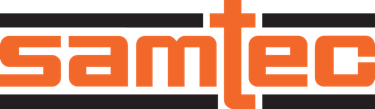 							Octobre 2021Samtec lance la famille de produits SMPMSolutions câble-à-carte et carte-à-carteGamme de fréquences : DC à 65 GHzNew Albany, Indiana :  Samtec propose désormais une gamme complète de solutions SMPM avec un ROS maximal de 1,40 et une gamme de fréquences allant de DC à 65 GHz. Les connecteurs micro-miniatures SMPM conviennent idéalement aux applications haute-fréquence où un accouplement par emboîtement est préférable en raison de contraintes de place, ou parce que l’accouplement doit se faire en aveugle. Des solutions simple port et multiports sont disponibles.Les assemblages de câbles jumelés multiports (Séries GC47 et GPPC) utilisent un câble souple à faibles pertes de 1,2 mm (0.047") et un système de verrouillage optimisé. Des configurations à 8 et 10 ports au pas de 3.56 mm (0,140 pouce) sont disponibles. D'autres configurations sont en cours de développement.Le système multiport carte à carte (GPPB) offre trois options de hauteur de carte : 5,33 mm (0,210"), 8,31 mm (0,327") et 12,70 mm (0,500") avec des caractéristiques de rétention fonction du type d’alésage, cranté ou lisse.Les solutions SMPM à port unique, de type câble-à-carte, sont disponibles pour des cartes de 1,2 mm (0.047") (RF047-A ), et .2.2 mm (086") (Série RF086) avec un câble souple à faibles pertes optimisé par Samtec (Série RF23C) équipé de connecteurs End 2 en option. Les connecteurs de carte SMPM existent en versions pour montage en surface, montage sur chant, ou traversant droit ou à angle droit.Samtec propose une gamme complète de produits standard pour applications hyperfréquence et ondes millimétriques de 18 GHz à 110 GHz. La famille de produits RF de précision prend en charge les avancées technologiques des prochaines générations de communication sans fil, d'automobile, de radars, de SATCOM, d'aéronautique, de défense et de test et mesure.Contactez Samtec à RFGroup@samtec.com pour une assistance en matière d'optimisation, de simulation et de test. Une personnalisation des produits, qu'il s'agisse de modifications mineures ou de nouvelles conceptions, est également possible.Pour plus d’informations, rendez-vous sur samtec.com/PrecisionRF.-----------------------------À propos de SamtecFondée en 1976, Samtec est une entreprise mondiale à capitaux privés réalisant 822 millions de dollars de chiffre d'affaires, qui fabrique une large gamme de solutions d'interconnexion électronique, notamment des câbles à haut débit pour les connexions entre cartes, des câbles à haut débit, des cartes intermédiaires et des panneaux optiques, des systèmes RF de précision, des empilages flexibles ainsi que des composants et des câbles miniatures robustes. Les Centres Technologiques Samtec se consacrent au développement et à l'avancement de technologies, de stratégies et de produits destinés à optimiser à la fois les performances et le coût de systèmes installés entre une puce nue et une interface située à 100 mètres de distance, y compris toutes les interconnexions intermédiaires. Avec plus de 40 sites internationaux et des produits vendus dans plus de 125 pays, la présence mondiale de Samtec lui permet d'assurer à ses clients un service hors-pair. Pour plus d’informations, merci de visiter  http://www.samtec.com.Samtec, Inc.P.O. Box 1147New Albany, IN 47151-1147USATéléphone : 1-800-SAMTEC-9 (800-726-8329)